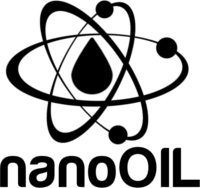 TECHNICAL DATA SHEETPROcleaner APPLICATION:The remover is intended for removing strong contaminants, including oil stains, from unvarnished, metal surfaces (engines, tools). It is suitable for cleaning drivetrain components (gears, sprockets, chains) as well as other fine mechanisms by removing contaminants, oily residue, dust and grit. It is perfect for regular maintenance of machines in a production hall or in an auto repair shop.   EFFECTS:cleans and lubricates;removes any greasy or dry contaminants;removes seized and adhered lubricants; after it evaporates, it leaves a clean surface that is free of contaminants;  does not damage varnished surfaces. PHYSICAL AND CHEMICAL PROPERTIES:physical state: 	aerosolcolour:	colourless, straw-yellowodour:	characteristicpH value:	approx. 7,0melting/freezing point:	unknown initial boiling point:	179 - 213,9 °Cignition temperature: 	> 0 ºCspeed of vaporisation:
	hydrocarbons, C10-C13	0,04 Method: ASTM D-93 / PMCCflammability (solid, gas):	extremely flammableupper/lower explosive limit:	1,9 – 8,5% obj.vapour pressure (20ºC):	hydrocarbons, C10-C13	typical 30 – 93 Pa (0 °C)density	unknownsolubility:	insoluble in water, soluble in organic solvents autoignition temperature:	hydrocarbons, C10-C13	235 - 315°C Method: ASTM E-659	propane/butane/isobutane	>365°Cexplosive properties:	forms explosive mixtures with airoxidising properties:	does not show  ECOLOGICAL INFORMATION:The product is not classified as hazardous to the environment. Some components of the mixture may be harmful to the environment if released in large amounts. No bioaccumulation is to be expected. The product has low mobility in aquatic environment and soil. Gas components quickly spread in the air. STABILITY AND REACTIVITY:The product is reactive and hazardous polymerization does not occur. Vapours may form explosive mixtures with air. The product is highly volatile. The product is stable in the recommended transport and storage conditions. During combustion, the following may be produced: carbon monoxide, sulphur oxide, nitric oxide and other unidentified chemical compounds.  HEALTH AND SAFETY:Observe the general safety and hygiene rules. Avoid contact with eyes and skin. Remove immediately contaminated clothing. In the workplace, general and/or local ventilation should be provided to maintain the concentration of the harmful agent in the air below established limit values. Wear protective gloves and clothes that are resistant to chemicals. Recommended glove material: viton. Use airtight protective goggles in the case of an eye contamination hazard. Keep out of the reach of children. Do not pierce or burn, even after use.  STORAGE:Store only in dry and well–ventilated place below 50ºC. Keep away from sources of fire and heat. Do not smoke and do not use open flames or sparking tools in the warehouse. Provide explosion–proof ventilation. Keep away from food, foodstuffs and animal feed. Protect from direct sunlight.TRANSPORT:The mixture poses no threat to the environment according to the criteria set out in the transport regulations. Packages shall not be thrown or subjected to impact. Containers/multi–packs should be placed on the vehicle or in the shipping box in such way to prevent them from falling down or dropping. Avoid heat sources. NOTES:The product is biodegradable. It oxidises rapidly as a result of a photochemical reaction in air. 